Министерство науки и ВЫСШЕГО  ОБРАЗОВАНИЯ российской федерации
«КРАСНОЯРСКИЙ ГОСУДАРСТВЕННЫЙ ПЕДАГОГИЧЕСКИЙ
УНИВЕРСИТЕТ им. В.П. Астафьева»(КГПУ им. В.П. Астафьева)КАФЕДРА МЕТОДИКИ ПРЕПОДАВАНИЯ СПОРТИВНЫХ ДИСЦИПЛИНИ НАЦИОНАЛЬНЫХ ВИДОВ СПОРТА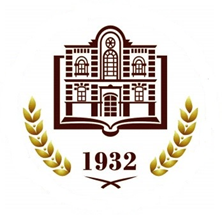 РАБОЧАЯ ПРОГРАММА ДИСЦИПЛИНЫЭЛЕКТИВНАЯ ДИСЦИПЛИНА ПО ФИЗИЧЕСКОЙ КУЛЬТУРЕ И СПОРТУ:Подготовка к организации и проведению физкультурно массовых мероприятийНаправление подготовки:44.03.01  Педагогическое образование Направленность (профиль) образовательной программы:Физическая культура квалификация (степень):БакалаврКрасноярск - 2018Учебная программа составлена доцентом Ветровой И.В.,  Люлиной Н.В., Тарапатиным С.В.Учебная программа обсуждена на заседании кафедры методики преподавания спортивных дисциплин и национальных видов спортапротокол № __1__ от "_5_" _сентября_2018 г.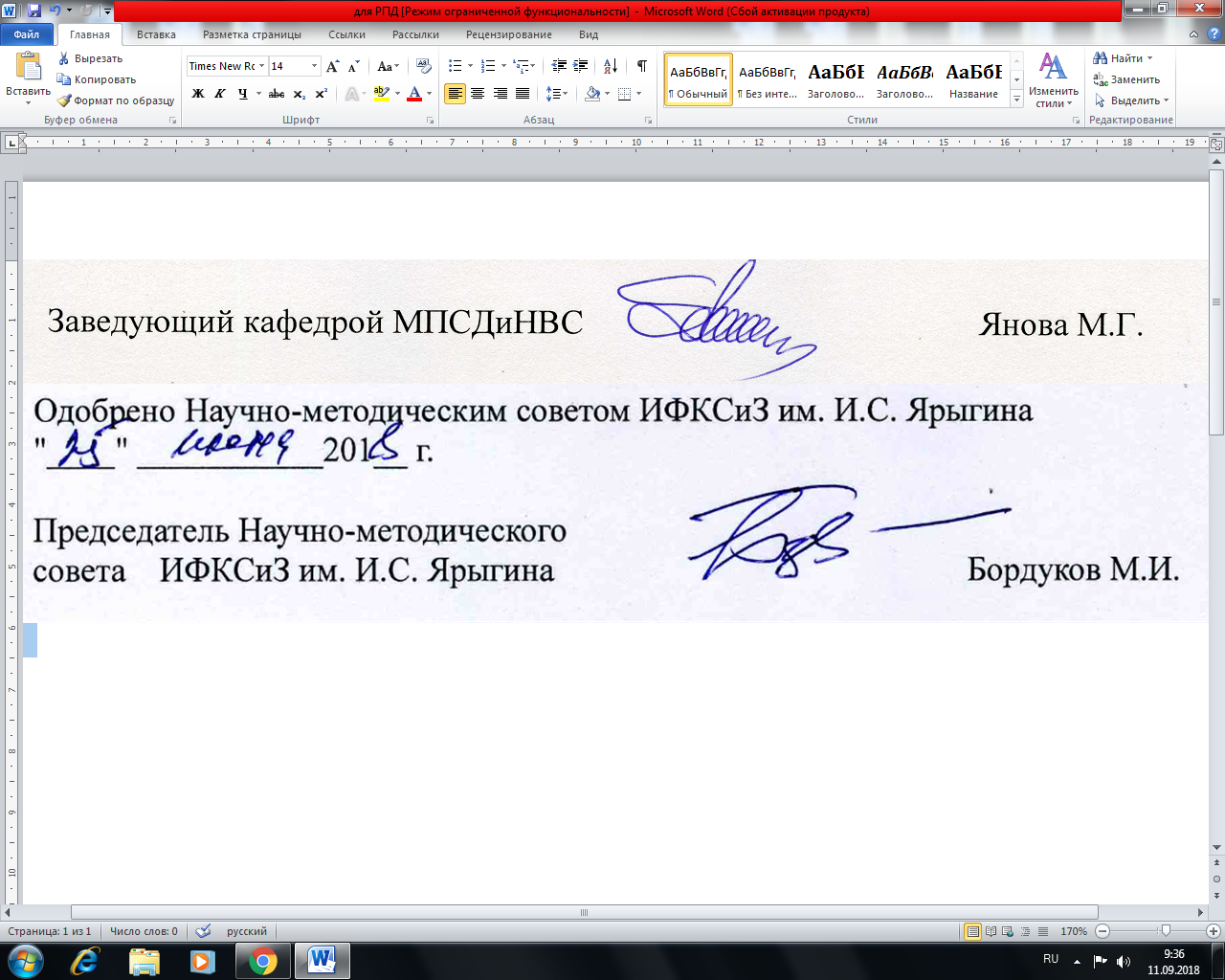 Пояснительная запискаМесто дисциплины в структуре образовательной программыРабочая программа дисциплины «Элективная дисциплина по физической культуре и спорту: Подготовка к организации и проведению физкультурно массовых мероприятий» для подготовки обучающихся по направлению 44.03.01  Педагогическое образование, Направленность (профиль) образовательной программы: Физическая культура разработана в соответствии с требованиями федерального государственного образовательного стандарта высшего образования (уровень бакалавриата), утверждённого приказом Министерства образования и науки Российской Федерации от 21.11.2014г. № 1505 (зарегистрировано в Минюсте России 19.12.2014г. № 35263), профессиональным стандартом «Педагог», утверждённого приказом Министерства труда и социальной защиты РФ № 544н (зарегистрировано в Минюсте России 6.12.2013г. № 30550).Дисциплина  «Элективная дисциплина по физической культуре и спорту: Подготовка к организации и проведению физкультурно массовых мероприятий» относится к элективным дисциплинам профессионального цикла ООП (Б.1.В.ДВ.01.). Она определяет общее профессиональное образование специалиста в данной области, его знания, конкретную профессиональную направленность деятельности, взгляды, убеждения.Настоящая программа по дисциплине составлена с учетом следующих законодательных, инструктивных и программных документов, определяющих основную направленность, объем и содержание учебных занятий по физической культуре в высшей школе:- Федеральный закон «О физической культуре и спорте в Российской Федерации» от 12.04.2007 № 329-ФЗ;- приказы Минобрнауки России «Об утверждении и введении в действие федеральных государственных образовательных стандартов высшего образования по направлениям подготовки (специальностям)»; - приказ Министерства образования Российской Федерации от 01.12 1999 г. № 1025 «Об организации процесса физического воспитания в образовательных учреждениях начального, среднего и высшего профессионального образования»;- инструкция по организации и содержанию работы кафедр физического воспитания высших учебных заведений. Утверждена приказом Государственного комитета Российской Федерации по высшему образованию от 26.07.94 № 777.Дисциплина: Подготовка к организации и проведению физкультурно-массовых мероприятий входит в модуль: Элективные курсы по физической культуре и спорту. Код модуля в учебном плане – Б1.В.ДВ.01. Код дисциплины в учебном плане – Б1.В.ДВ.01.01; и изучается:  1 курс-1-2 семестр, 2 курс –4 семестр.             Общая характеристика (аннотация) дисциплиныДанная дисциплина учебного плана, обеспечивает профессиональную подготовку будущих специалистов физической культуры и спорта с достаточно широким диапазоном: общеобразовательные школы, средние специальные и высшие учебные заведения, детско-юношеские спортивные школы, училища олимпийского резерва, различные спортивные клубы.Задачи освоения дисциплины. - Формирование теоретических знаний и практического опыта, необходимого в проведении занятий по физической культуре;- Развитие способностей к действиям, необходимым в повседневной практической деятельности, а также в других видах спорта;- Совершенствование двигательные качества и содействовать повышению возможностей функциональных систем организма, влияющих на выполнение двигательной деятельности;- Формирование умения экономно и целесообразно выполнять двигательные действия;- Развитие способностей анализировать, сопоставлять, обобщать и делать выводы по проведению занятий с обучающимися.Трудоёмкость дисциплиныНа дисциплину выделяется 180 часов (5 З.Е.), в том числе 180 контактных часов.Цель освоения дисциплины: формирование у студентов-бакалавров системы знаний о системе образования в целом; системы научно-практических знаний, умений и компетенций в области преподавания физической культуры и реализация их в своей профессиональной деятельности.Планируемые результаты обученияКонтроль результатов освоения дисциплинытекущий контроль успеваемости осуществляется путём оценки результатов выполнения заданий, практических, самостоятельных работ, посещения занятий.Итоговый контроль по дисциплине (промежуточная аттестация) осуществляется в форме зачёта, на котором оценивается творческая работа (разработка и написание конспектов по проведению комплексовупражнений в целом и на отдельные группы мышц), выполняемая в течение семестра и Оценочные средства результатов освоения дисциплины, критерии оценки выполнения заданий представлены в разделе «Фонды оценочных средств для проведения промежуточной аттестации».Перечень образовательных технологий, используемых при освоении дисциплины:- современное традиционное обучение (лекционно-семинарская-зачётная система);- интерактивные технологии (дискуссия);- технология проектного обучения (кейс-метод);- проблемное обучение.Лист согласования рабочей программы дисциплины с другими дисциплинами образовательной программына 201___/___ учебный годЗаведующий кафедрой					                М.Г. ЯноваПредседатель НМС ИФКСиЗ им. И.С. Ярыгина		                М.И. Бордуков «___»___________201___г.Технологическая карта обучения дисциплине«Элективная дисциплина по физической культуре и спорту:  Подготовка к организации и проведению физкультурно массовых мероприятий»студентов ООПНаправление подготовки: 44.03.01   Педагогическое образование Направленность (профиль) образовательной программы: Физическая культура направление и уровень подготовки, шифр, профиль)по очной форме обучения (общая трудоёмкость 9,1 з.е.)Содержание основных разделов и тем дисциплиныТема 1. Введение. Исторический обзор развития плавание     Цели и задачи изучения предмета плавание предусмотренные программой утверждённой Министерством образования Российской Федерации.    Плавание – жизненно важный навык. Развитие плавания в РоссииТема 2. Общие основы техники плавания.    Основные термины и понятия. Свойства воды. Гидростатика. Гидродинамика.Тема 3. Основы техники спортивного плавания.    Техника плавания кролем на груди. Техника плавания кролем на спине. Техника плавания брассом. Техника плавания баттерфляем. Техника стартов и поворотовТема 4.Основы техники прикладного плавания.    Техника плавания способом на боку, брассом на спине, ныряние. Помощь тонущему.  Оказание первой помощи пострадавшему.Тема 5.  Основы обучения и тренировки.    Методы обучения и тренировки. Начальное обучение.  Обучение техники спортивных способов плавания.Тема 6 Организация работы по плаванию с детьми.    Плавание в дошкольных учреждениях. Плавание в общеобразовательной школе. Плавание в детско- юношеских   спортивных школах.Тема 7. Организация и проведение соревнований по плаванию.    Правила соревнований по плаванию.Тема 8. Планирование и учёт работы по плаванию в школе.    Программа дисциплины, тематическое планирование,  конспект  урока.Методические рекомендации по освоению дисциплиныСамостоятельная работа студентов является важной составляющей организации учебного процесса по изучению дисциплины «Элективная дисциплина по физической культуре и спорту: Подготовка к организации и проведению физкультурно массовых мероприятий».Самостоятельная работа по дисциплине проводится с целью:- систематизации и закрепления полученных теоретических знаний и практических умений обучающихся;- углубления и расширения теоретических знаний;- развития познавательных способностей и активности обучающихся: - формирования самостоятельности;  - развития исследовательских умений. В учебном процессе высшего учебного заведения выделяют два вида самостоятельной работы: аудиторная и внеаудиторная.Аудиторная самостоятельная работа по дисциплине выполняется на учебных занятиях под непосредственным руководством преподавателя и по его заданиям.Внеаудиторная самостоятельная работа выполняется студентом по заданию преподавателя, но без его непосредственного участия. Внеаудиторная самостоятельная работа является обязательной для каждого студента, а ее объем определяется учебным планом.Внеаудиторная самостоятельная работа по дисциплине   включает такие формы работы, как:- изучение  программного материала дисциплины (работа с учебником и  конспектом лекции);- изучение рекомендуемых литературных источников;- конспектирование источников;- подготовка материалов для анализа ситуаций; - работа с электронными информационными ресурсами и ресурсами Internet;- составление плана и тезисов ответа на  семинарском занятии;- составление схем, таблиц для систематизации учебного материала; - решение кейсов и ситуационных задач;- подготовка презентаций;- ответы на контрольные вопросы;- аннотирование, реферирование, рецензирование текста;- написание эссе, докладов;- подготовка к зачету.Критериями оценки результатов внеаудиторной самостоятельной работы студента  являются:- уровень освоения учебного материала,- умение использовать теоретические знания при выполнении практических задач,- полнота общеучебных представлений, знаний и умений по изучаемой теме, к которой относится данная самостоятельная работа,- обоснованность и четкость изложения ответа на поставленный по внеаудиторной самостоятельной работе вопрос,- оформление отчетного материала в соответствии с известными или заданными преподавателем требованиями, предъявляемыми к подобного рода материалам.Бакалаврам рекомендуется обязательное использование при подготовке дополнительной литературы, которая поможет успешнее и быстрее разобраться в поставленных вопросах и задачах.ТЕХНОЛОГИЧЕСКАЯ КАРТА РЕЙТИНГА ДИСЦИПЛИНЫБАЗОВЫЙРАЗДЕЛ №1 (теоретический курс)БАЗОВЫЙ РАЗДЕЛ №2 (практический курс)Соответствие рейтинговых баллов и академической оценки:Методические рекомендации по освоению дисциплиныСамостоятельная работа студентов является важной составляющей организации учебного процесса по изучению дисциплины «Основы менеджмента в образовании»Самостоятельная работа по дисциплине проводится с целью:- систематизации и закрепления полученных теоретических знаний и практических умений обучающихся;- углубления и расширения теоретических знаний;- развития познавательных способностей и активности обучающихся: - формирования самостоятельности;  - развития исследовательских умений. В учебном процессе высшего учебного заведения выделяют два вида самостоятельной работы: аудиторная и внеаудиторная.Аудиторная самостоятельная работа по дисциплине выполняется на учебных занятиях под непосредственным руководством преподавателя и по его заданиям.Внеаудиторная самостоятельная работа выполняется студентом по заданию преподавателя, но без его непосредственного участия. Внеаудиторная самостоятельная работа является обязательной для каждого студента, а ее объем определяется учебным планом.Внеаудиторная самостоятельная работа по дисциплине   включает такие формы работы, как:- изучение  программного материала дисциплины (работа с учебником и  конспектом лекции);- изучение рекомендуемых литературных источников;- конспектирование источников;- подготовка материалов для анализа ситуаций; - разработка вопросов к дискуссии;- работа со словарями и справочниками;- работа с электронными информационными ресурсами и ресурсами Internet;- составление плана и тезисов ответа на  семинарском занятии;- составление схем, таблиц для систематизации учебного материала; - решение кейсов и ситуационных задач;- подготовка презентаций;- ответы на контрольные вопросы;- аннотирование, реферирование, рецензирование текста;- написание эссе, докладов;- подготовка к зачету.Критериями оценки результатов внеаудиторной самостоятельной работы студента-магистранта являются:- уровень освоения учебного материала,- умение использовать теоретические знания при выполнении практических задач,- полнота общеучебных представлений, знаний и умений по изучаемой теме, к которой относится данная самостоятельная работа,- обоснованность и четкость изложения ответа на поставленный по внеаудиторной самостоятельной работе вопрос,- оформление отчетного материала в соответствии с известными или заданными преподавателем требованиями, предъявляемыми к подобного рода материалам.МИНИСТЕРСТВО НАУКИ высшего ОБРАЗОВАНИЯ РОССИЙСКОЙ ФЕДЕРАЦИИ «Красноярский государственный педагогический университетим. В.П. Астафьева»Кафедра-разработчик: кафедра методики преподавания спортивных дисциплин и национальных видов спортаФОНДОЦЕНОЧНЫХ СРЕДСТВдля проведения текущего контроля и промежуточной аттестации обучающихсяпо дисциплине:ЭЛЕКТИВНАЯ ДИСЦИПЛИНА ПО ФИЗИЧЕСКОЙ КУЛЬТУРЕ И СПОРТУ:Подготовка к организации и проведению физкультурно массовых мероприятийНаправление подготовки:44.03.01  Педагогическое образование Направленность (профиль) образовательной программы:Физическая культура квалификация (степень):БакалаврНазначение фонда оценочных средствЦелью создания ФОС по дисциплине «Физическая культура: плавание» является установление соответствия учебных  достиажений запланированным результатам обучения и требованиям основной профессиональной образовательной программы, рабочей программы дисциплины.ФОС по дисциплине решает задачи: - контроль и управление процессом приобретения студентами необходимых знаний, умений, навыков и уровня сформированности компетенций, определенных в ФГОС ВО по соответствующему направлению подготовки;- контроль (с помощью набора оценочных средств) и управление (с помощью элементов обратной связи) достижением целей реализации ООП, определенных в виде набора общепрофессиональных и профессиональных компетенций выпускников;- обеспечение соответствия результатов обучения задачам будущей профессиональной деятельности через совершенствование традиционных и внедрение инновационных методов обучения в образовательный процесс Университета.ФОС разработан на основании нормативных документов:- ФГОС по направлениям 44.03.01 Педагогическое образование с одним профилем подготовки и 44.03.05 Педагогическое образование с двумя профилями подготовки (уровень бакалавриата);- образовательных программ высшего образования по направлениям 44.03.01 Педагогическое образование с одним профилем подготовки и 44.03.05 Педагогическое образование с двумя профилями подготовки (уровень бакалавриата);- Положения о формировании фонда оценочных средств для текущего контроля успеваемости, промежуточной и итоговой аттестации обучающихся по образовательным программам высшего образования – программам бакалавриата, программам специалитета, программам магистратуры, программам подготовки научно-педагогических кадров в аспирантуре в федеральном государственном бюджетном образовательном учреждении высшего бразования «Красноярский государственный педагогический университет им. В.П. Астафьева» и его филиалах.Перечень компетенций, с указанием этапов их формирования в процессе изучения дисциплины:Перечень компетенций, формируемых в процессе изучения дисциплины:а) общекультурные компетенции:- способность использовать возможности образовательной среды (ПК4);- готовность поддерживать уровень физической подготовки, обеспечивающий полноценную деятельность (ОК-8). Этапы формирования и оценивания компетенций Фонд оценочных средств для промежуточной аттестацииФонд оценочных средств включает: вопросы к зачётуПоказатели и критерии оценивания сформированности компетенций3.3 Оценочное средство: тестКритерии оценивания по оценочному средству: тестФонд оценочных средств для текущего контроля успеваемости4.1. Фонды включают следующие оценочные средства:1 - анализ нормативных документов;2 - написание эссе на заданную тему;3 - написание аннотации статьи;4 - оформление библиографического списка по заданной теме;5 - составление различных видов конспектов;6 - подготовка презентации доклада в Power Point;7 - подготовка устного сообщения;8 -  самодиагностика внимания, памяти, мышления и выстраивание перспективы их улучшения.4.2. Критерии оценивания4.2.1.  Критерии оценивания по оценочному средству 1 - анализ нормативных документов.4.2.2. Критерии оценивания по оценочному средству 2 - написание эссе на заданную тему.4.2.3. Критерии оценивания по оценочному средству 3 – написание аннотации статьи.4.2.4. Критерии оценивания по оценочному средству 4 – оформление библиографического списка по заданной теме.4.2.5. Критерии оценивания по оценочному средству 5 – составление различных видов конспектов.4.2.6. Критерии оценивания по оценочному средству 6 – подготовка презентации доклада в Power Point.4.2.7. Критерии оценивания по оценочному средству 7 – подготовка устного сообщения.4.2.8. Критерии оценивания по оценочному средству 8 – самодиагностика внимания, памяти, мышления и выстраивание перспективы их улучшения.5 Учебно-методическое и информационное обеспечение фондов оценочных средств. (литература; методические указания, рекомендации, программное обеспечение и другие материалы, использованные для разработки ФОС).Азарова Р.Н., Золотарева Н.М. Разработка паспорта компетенции: Методические рекомендации для организаторов проектных работ и профессорско-преподавательских коллективов вузов. Первая редакция. М.: Исследовательский центр проблем качества подготовки специалистов, Координационный совет учебно-методических объединений и научно-методических советов высшей школы, 2010.  52 с.Методика оценки уровня квалификации педагогических работников. Под ред. В.Д. Шадрикова, И.В. Кузнецовой. М., 2010. 178 с.Шалашова М.М. Компетентностный подход к оцениванию качества химического образования. Арзамас: АГПИ, 2011. 384 с. С.244 – 253.Шкерина Л.В. Измерение и оценивание уровня сформированности профессиональных компетенций студентов – будущих учителей математики: учебное пособие; Краснояр. гос. пед. ун-т им. В.П. Астафьева. Красноярск, 2014. 136 с.Оценочные средства для промежуточной аттестации6.1. Типовые вопросы к зачёту по дисциплине «Плавание»          1. Плавать раньше, чем ходить.          2. Плавание в детском саду.   3. Плавание в школе.   4. Плавание в оздоровительном лагере.          5.  Плавание как средство физического воспитания. Основные         упражнения для изучения техники плавания кролем на груди, кролем                                                                            на спине, баттерфляем, брассом.   6.    Вспомогательные средства обучения. Спасательные средства.   Тренажёры            7. Соревнования по плаванию.Техника и методика обучения кролю на груди. Техника и методика обучения кролю на спине. Техника и методика обучения баттерфляю. Техника и методика обучения брассу. Техника и методика обучения старту в спортивном плавании. Техника и методика обучения поворотам в спортивном плавании. Техника спортивного плавания. Силовая подготовка пловца. Гибкость в плавании.Гимнастика в воде (аквааэробика).Лечебное плавание.Оздоровительное плавание.Урок плавания.Силы сопротивления в плавании.Тренажерные устройства в плавании.История развития спортивного плавания.Прикладное значение плавания.Плавание как научная дисциплина.Плавание как учебная дисциплина.Физиологические особенности организма пловца.Психологические особенности организма пловца.Средства обучения в плавании.Дополнительные средства обучения в плавании.Спасательные средства.32.Проблема дыхания в плавании.33.Сильнейшие пловцы мира.34. Начальное обучение плаванию. Игры на воде35.Праздник 36.Нептуна. 37. Морфологические особенности организма пловца. Анализ результатов обучения и переченькорректирующих мероприятий по учебной дисциплинеПосле окончания изучения обучающимися учебной дисциплины ежегодно осуществляются следующие мероприятия:- анализ результатов обучения обучающихся дисциплине на основе данных промежуточного и итогового контроля;- рассмотрение, при необходимости, возможностей внесения изменений в соответствующие документы РПД, в том числе с учётом пожеланий заказчиков;- формирование перечня рекомендаций и корректирующих мероприятий по оптимизации  трёхстороннего взаимодействия между обучающимися, преподавателями и потребителями выпускников профиля;- рекомендации и мероприятия по корректированию образовательного процесса заполняются в специальной форме «Лист внесения изменений».Основная литература
 Булгакова Н.Ж. Плавание. Учебник для институтов физической культуры. – М.: физкультура и спорт, 1984 Плавание: Учебник для вузов / Под ред. Н.Ж. Булгаковой. – М.: Физкультура и спорт, 2001. – 400 с. Викулов А.Д.: Плавание. - М.: владос-пресс, 2004Дополнительная литература
 Булгакова Н.Ж. Спортивное плавание. Учебник для вузов физической культуры. – М.: ФОН, 1996.
  Парфенов В.А. Плавание: Учебник для факультетов физического воспитания пед. институтов. – Киев: Вища школа, 1978.
 Парфенов В.А. Плавание: Учебник для техникумов физической культуры. – М.: Физкультура и спорт, 1981.Лях В.И.: Физическая культура. - М.: Просвещение, 2006Лях В.И.: Физическая культура: 10-11 кл.. - М.: Просвещение, 2006Под общ. ред. профессора С.П. Евсеева: Технологии физкультурно-спортивной деятельности в адаптивной физической культуре. - М.: Советский спорт, 2005Всерос. НИИ физ. культуры и спорта (ВНИИФК): Физкультурно-оздоровительная работа с людьми пожилого возраста. - М.: Советский спорт, 2003МО РФ; БелГУ, каф. физической культуры; Сост.: В.П. Жуйков, Н.А. Лукьянов: Программа промежуточной аттестации студентов по дисциплине "Физическая культура". - Белгород: БелГУ, 2003Бутин И.М.: Развитие физических способностей детей. - М.: Владос-Пресс, 2002МО РФ, БелГУ, каф. физической культуры; Сост.: В.П. Жуйков, Н.А. Лукьянов: Учебная программа дисциплины "Физическая культура". - Белгород: БелГУ, 2002Н.Ж. Булгакова, С.Н. Морозов, О.И. Попов и др.; Под ред. Н.Ж. Булгаковой: Оздоровительное, лечебное и адаптивное плавание. - М.: Академия, 2005Кардамова Н.М. Плавание: Лечение и спорт. – Ростов на Дону: Феникс, 2001.Интернет-ресурсы:http://spo.1september.ru/urok - сайт создан на основе материалов журнала «Спорт в школе» http://www.plavanie.ru - сайт федерации плавания России http://lib.sportedu.ru - библиотека информации по физической культуре и спортуОценочные средства (контрольно-измерительные материалы) Карта материально-технической базы дисциплины                                             Анализ результатов обучения и переченькорректирующих мероприятий по учебной дисциплинеПосле окончания изучения обучающимися учебной дисциплины ежегодно осуществляются следующие мероприятия:- анализ результатов обучения обучающихся дисциплине на основе данных промежуточного и итогового контроля;- рассмотрение, при необходимости, возможностей внесения изменений в соответствующие документы РПД, в том числе с учётом пожеланий заказчиков;- формирование перечня рекомендаций и корректирующих мероприятий по оптимизации  трёхстороннего взаимодействия между обучающимися, преподавателями и потребителями выпускников профиля;- рекомендации и мероприятия по корректированию образовательного процесса заполняются в специальной форме «Лист внесения изменений».Лист внесения измененийКАРТА ЛИТЕРАТУРНОГО ОБЕСПЕЧЕНИЯ ДИСЦИПЛИНЫ«Элективная дисциплина по физической культуре и спорту: Подготовка к организации и проведению физкультурно массовых мероприятий» Направлениеподготовки: 44.03.01   Педагогическоеобразование Направленность (профиль) образовательной программы: Физическая культура  По очной форме обученияЗадачи освоения дисциплины «Элективная дисциплина по физической культуре и спорту:  Подготовка к организации и проведению физкультурно массовых мероприятий»Планируемые результаты обучения по дисциплине «Элективная дисциплина по физической культуре и спорту: Подготовка к организации и проведению физкультурно массовых мероприятий»Код результата обучения (компетенция)Задача 1. Способность к самоорганизации и самообразованиюЗнать: 1. основы практической самоорганизации рабочего времени педагога;  2. теоретические основы физического воспитания и спорта,  3. систему физического воспитания в Российской Федерации, направленное формирование личности в процессе физического воспитания,   4. средства и методы физического воспитания, общеметодические и специфические принципы физического воспитания, Уметь:    1. осваивать методы самообразования, приемы сбора, анализа, систематизации и обобщения информации, использования знаний в практической деятельности;   2. применять на практике знания в области физической культуры;    3. разрабатывать учебные планы и программы конкретных занятий;    4. проводить профилактику травматизма, оказывать первую доврачебную помощь пострадавшим в процессе занятий; У    5.реализовать систему отбора и спортивной ориентации в избранном виде спорта с использованием современных методик по определению антропометрических, физических и психологических параметров индивида         Владеть:-  1. традиционными и современными технологиями профессиональной деятельности   2.актуальными для избранного вида спорта технологиями педагогического контроля и коррекции, средствами и методами управления состоянием человека;  3.методами и средствами сбора- основными элементами теоретической и практической готовности учителя к педагогической деятельности.ОК 6Задача 2. - Готовность поддерживать уровень физической подготовки, обеспечивающий полноценную деятельность	Знать: 1.основы теории и методики обучения двигательным действиям, теоретико-практические основы развития физических качеств2. основы теории и методики обучения двигательным действиям, теоретико-практические основы развития физических качествУметь:1. применять на практике знания в области физической культуры;2.реализовать систему отбора и спортивной ориентации в избранном виде спорта с использованием современных методик по определению антропометрических, физических и психологических параметров индивидаВладеть: 1. основами формирования двигательных действий и развития физических качеств;2. знаниями по основам теории и методики физического воспитания, используя специальную литературу3.Владеет необходимыми тестами для определения уровня физической и функциональной подготовленности4.Владеет навыками повышения своей физической подготовленности, совершенствования спортивного мастерстваОК-8Наименование дисциплин, изучение которых опирается на данную дисциплинуКафедра Предложения об изменениях в дидактических единицах, временной последовательности изучения и т.д.Принятое решение (протокол №, дата) кафедрой, разработавшей программуАудиторных часовАудиторных часовАудиторных часовАудиторных часовАудиторных часоввсеголекцийпрактичлаборат.Самост.работработработаВведение312Контрольные вопросыИсторический обзор развития плавания.312Контрольные Вопросы.Тестирование.Общие основы техники плавания.142246Контрольные вопросы.Тестирование.Основы техники спортивного плавания4442830Контрольные вопросыОсновы техники прикладного плавания.9126ТестированиеОсновы обучения и тренировки.12228Контрольные вопросы.Основы обучения и тренировки.Тестирование.Организация  работы по716Контрольные вопросы.плаванию с детьми.Тестирование.Организация и проведение соревнований918Подготовка Сценарияпо плаванию.соревнованияПланирование и учет работы по плаванию.716Разработка конспекта урокаФорма итогового контроляЭкзамен  36Всего:144146147636Наименование дисциплиныНаправление подготовки и уровень образования(бакалавриат, магистратура, аспирантура)Наименование программы/ профиляКоличество зачетных единицПлаваниеБакалавриат по направлению подготовки 44.03.01 Педагогическое образованиеНазвание программы: «Физическая культура и дополнительное образование (Спортивная направленность)»4Смежные дисциплины по учебному плануСмежные дисциплины по учебному плануСмежные дисциплины по учебному плануПредшествующие:  Теория и методика обучения базовым видам спорта: спортивные игры, гимнастикаПредшествующие:  Теория и методика обучения базовым видам спорта: спортивные игры, гимнастикаПредшествующие:  Теория и методика обучения базовым видам спорта: спортивные игры, гимнастикаПоследующие: Теория и методика обучения базовым видам спорта: лыжная подготовкаПоследующие: Теория и методика обучения базовым видам спорта: лыжная подготовкаПоследующие: Теория и методика обучения базовым видам спорта: лыжная подготовкаКоличество баллов 40%Количество баллов 40%minmaxТекущая работа1.Конспект подготовительной части урока.6103.Ведение протокола соревнований по плаванию652.Конспект учебного занятия по  плаванию.3104.Составление положения осоревновании  по плаванию.3105.Выполнение контрольного задания65ИТОГО:ИТОГО:2440Количество баллов 40%Количество баллов 40%minmaxТекущая работаТекущая работа1. Посещение практических занятий6103. Промежуточный рейтинг-контроль6102. Проведение учебного занятия по конспекту6104. Тест по плаванию (правиласоревнований).610ИТОГО:ИТОГО:2440ИТОГОВЫЙ РАЗДЕЛИТОГОВЫЙ РАЗДЕЛИТОГОВЫЙ РАЗДЕЛИТОГОВЫЙ РАЗДЕЛИТОГОВЫЙ РАЗДЕЛКоличество баллов 20%Количество баллов 20%minmax1. Зачёт с оценкой1. Зачёт с оценкой1220ИТОГО:ИТОГО:ИТОГО:1220ДОПОЛНИТЕЛЬНЫЙ РАЗДЕЛДОПОЛНИТЕЛЬНЫЙ РАЗДЕЛДОПОЛНИТЕЛЬНЫЙ РАЗДЕЛДОПОЛНИТЕЛЬНЫЙ РАЗДЕЛДОПОЛНИТЕЛЬНЫЙ РАЗДЕЛБазовый модуль,темаФорма работыФорма работыКоличество баллов +10%Количество баллов +10%minmaxБазовый модуль№1Творческое заданиеТворческое задание352. Участие в соревнованиях2. Участие в соревнованиях35Итого:Итого:Итого:610Общее количество баллов по дисциплине(по итогам изучения всех модулей, без учѐта дополнительного модуля)Общее количество баллов по дисциплине(по итогам изучения всех модулей, без учѐта дополнительного модуля)Общее количество баллов по дисциплине(по итогам изучения всех модулей, без учѐта дополнительного модуля)60100Общее количествонабранных балловАкадемическаяоценка60 – 723 (удовлетворительно)73 – 864 (хорошо)87 – 1005 (отлично)УТВЕРЖДЕНОна заседании кафедрыПротокол № ____от «___»_______201___г. ОДОБРЕНОна заседании научно-методического совета специальности (направления подготовки)Протокол № ____от «___»________201____г. КомпетенцияЭтап формирования компетенцииДисциплины, участвующие в формировании компетенцииТип контроляОценочное средство/ КИМыОК-8Готовность поддерживать уровень физической подготовки, обеспечивающий полноценную деятельностьОриентиро-вочныйБазовые и новые физкультурно-спортивные виды деятельности с методикой преподавания: плаваниеТекущий контроль успеваемостиРефератКогнитивныйПедагогика высшее школы, в части «познакомить»Текущий контроль успеваемостирабочая тетрадьПраксиоло-гическийПедагогическая практикаПромежуточная аттестациятестРефлексивно-оценочныйБазовые и новые физкультурно-спортивные виды деятельности с методикой преподавания: плаваниеПромежуточная аттестацияСдача практических тестовКомпетенцииПродвинутый уровень сформированности компетенцийБазовый  уровень сформированности компетенцийПороговый  уровень сформированности компетенцийКомпетенции(87-100 баллов)Отлично(73-86 баллов)хорошо(60-72 баллов)удовлетворительноГотовность поддерживать уровень физической подготовки, обеспечивающий полноценную деятельность (ОК-8);Способен выполнять комплексы общеразвивающих упражнений на развитие основных физических качеств, адаптивной (лечебной) физической культуры с учетом состояния здоровья и физической подготовленности;Владеет навыками повышения своей физической подготовленности, совершенствования спортивного мастерстваВладеет необходимыми тестами для определения уровня физической и функциональной подготовленностиВладеет навыками повышения своей физической подготовленности, совершенствования спортивного мастерстваВладеет основами формирования двигательных действий и развития физических качеств;Владеет знаниями по основам теории и методики физического воспитания, используя специальную литературуКритерии оцениванияКоличество баллов(вклад в рейтинг)Результаты анализа соответствуют поставленной цели2Обучающийся предлагает и обосновывает пути усовершенствования анализируемых документов3Максимальный балл5Критерии оцениванияКоличество баллов(вклад в рейтинг)Глубина раскрытия темы5Выраженность впечатлений и соображений автора по теме эссе5Максимальный балл10Критерии оцениванияКоличество баллов(вклад в рейтинг)Соответствие структуры аннотации2Степень раскрытия в аннотации главной идеи и основных положений статьи3Максимальный балл5Критерии оцениванияКоличество баллов(вклад в рейтинг)Разнообразие подобранных источников (книги одного и более авторов, статьи, многотомные издания и т.д.)3Соответствие подобранных источников заданной теме2Правильность оформления библиографического описания подобранных источников5Максимальный балл10Критерии оцениванияКоличество баллов(вклад в рейтинг)Составлены все виды конспектов2Точность определения характерных особенностей различных видов конспектов5Степень раскрытия содержания конспектируемой статьи3Максимальный балл10Критерии оцениванияКоличество баллов(вклад в рейтинг)Соответствие презентации техническим требованиям к оформлению слайдов2Адекватное количество/соотношение различных видов информации, представленной в презентации3Качество структурирования содержания презентации2Глубина раскрытия содержания заявленной темы3Максимальный балл10Критерии оцениванияКоличество баллов(вклад в рейтинг)Композиционная стройность, полнота и логичность изложения3Высказывание разных точек зрения, собственных взглядов на проблему3Грамотность и выразительность речи2Эмоциональность и саморегуляция во время выступления2Максимальный балл10Критерии оцениванияКоличество баллов(вклад в рейтинг)Определены особенности развития личностных качеств2Составленная самохарактеристика аргументирована3Подобраны разнообразные упражнения2Содержание упражнений направлено на развитие заявленных личностных качеств4Подбор упражнений соответствует самохарактеристики личности4Максимальный балл15АудиторииОборудование (наглядные пособия, макеты, лабораторное оборудование, компьютеры, интерактивные доски, проекторы, информационные технологии, программное обеспечение и пр.)Лекционные аудиторииЛекционные аудитории№ 2-24а, гл.корп.№ 1-49, гл.корп.№ 1-50, гл.корп.№ 1-53, гл.корп.видеопроекторэкранкомпьютер с выходом в Интернетдоскаэлектронный банк учебных материаловкопии статей из списка дополнительной литературыАудитории для практических (семинарских)/лабораторных занятийАудитории для практических (семинарских)/лабораторных занятий№ 2-24а, гл.корп.№ 1-50, гл.корп.№ 1-51, гл.корп.№ 1-53, гл.корп.Прочие помещениявидеопроекторэкранкомпьютер с выходом в ИнтернетдоскаБассейнПериод внесения измененийВносимые измененияОбсуждено и одобрено на заседании кафедры-разработчикаОбсуждено и одобрено на заседании выпускающей кафедрыУтверждено на НМСПо итогам 20____-20___ учебного года1.2.протокол №____ от «__»______20____г.протокол №____ от «__»______20____г.протокол №____ от «__»______20____г.По итогам 20____-20___ учебного года1.2.протокол №____ от «__»______20____г.протокол №____ от «__»______20____г.протокол №____ от «__»______20____г.По итогам 20____-20___ учебного года1.2.протокол №____ от «__»______20____г.протокол №____ от «__»______20____г.протокол №____ от «__»______20____г.№п/пНАИМЕНОВАНИЕНаличие, место(кол. экз.)ПотребностьОбязательная литература1Викулов А.Д. Плавание: Учебное. пособие для вузов — М.: ВЛАДОС, 2003. -368 с.2Оздоровительное, лечебное и адаптивное плавание [Текст] : учеб. пособие / [Н. Ж.Булгакова [и др.]]. - 2-е изд., стер. - М. : Академия , 2008. - 429 с.Дополнительная литература1Булгакова Н.Ж. Спортивное плавание. Учебник для вузов физической культуры. – М.:ФОН, 19962Парфенов В.А. Плавание: Учебник для факультетов физического воспитания пед.институтов. – Киев: Вища школа, 1978.3Парфенов В.А. Плавание: Учебник для техникумов физической культуры. – М.: Физкультура и спорт, 1981.4Лях В.И.: Физическая культура. - М.: Просвещение, 20065Кардамова Н.М. Плавание: Лечение и спорт. – Ростов на Дону: Феникс, 2001.